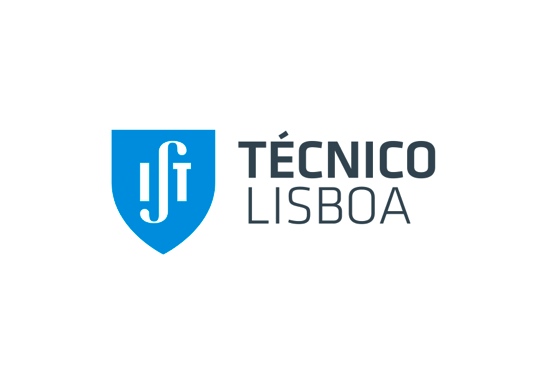 LOCALIZAÇÃO DE BENS ADQUIRIDOS NO ECONOMATO (IMOBILIZADO)Requisita-se:Responsável pelo bemRequisição Interna n.º:      Requisição Interna n.º:      Centro Custo: Projeto: LocalizaçãoLocalizaçãoLocalizaçãoQuant.EdifícioPisoSalaTelefoneMaquina CalcularCandeeiroOutro Equipamento:Nome:   Nome:   Nome:   Email:   Email:   Ext.:Ass.:Data: Data: 